Publicado en Barcelona el 23/02/2024 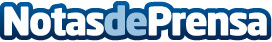 SynergyX: Líder en diseño y desarrollo de productos en BarcelonaSybergyx es una empresa formada por un equipo de ingenieros y diseñadores. Lo que evita la pérdida de información clave, la inclusión de funciones innecesarias y, en última instancia, el fracaso en el mercado. Con más de 25 años de experiencia, Synergyx convierte las ideas de sus clientes en productos de éxitoDatos de contacto:SynergyxSynergyx936 789 344Nota de prensa publicada en: https://www.notasdeprensa.es/synergyx-lider-en-diseno-y-desarrollo-de_1 Categorias: Nacional Cataluña Software Ciberseguridad Innovación Tecnológica http://www.notasdeprensa.es